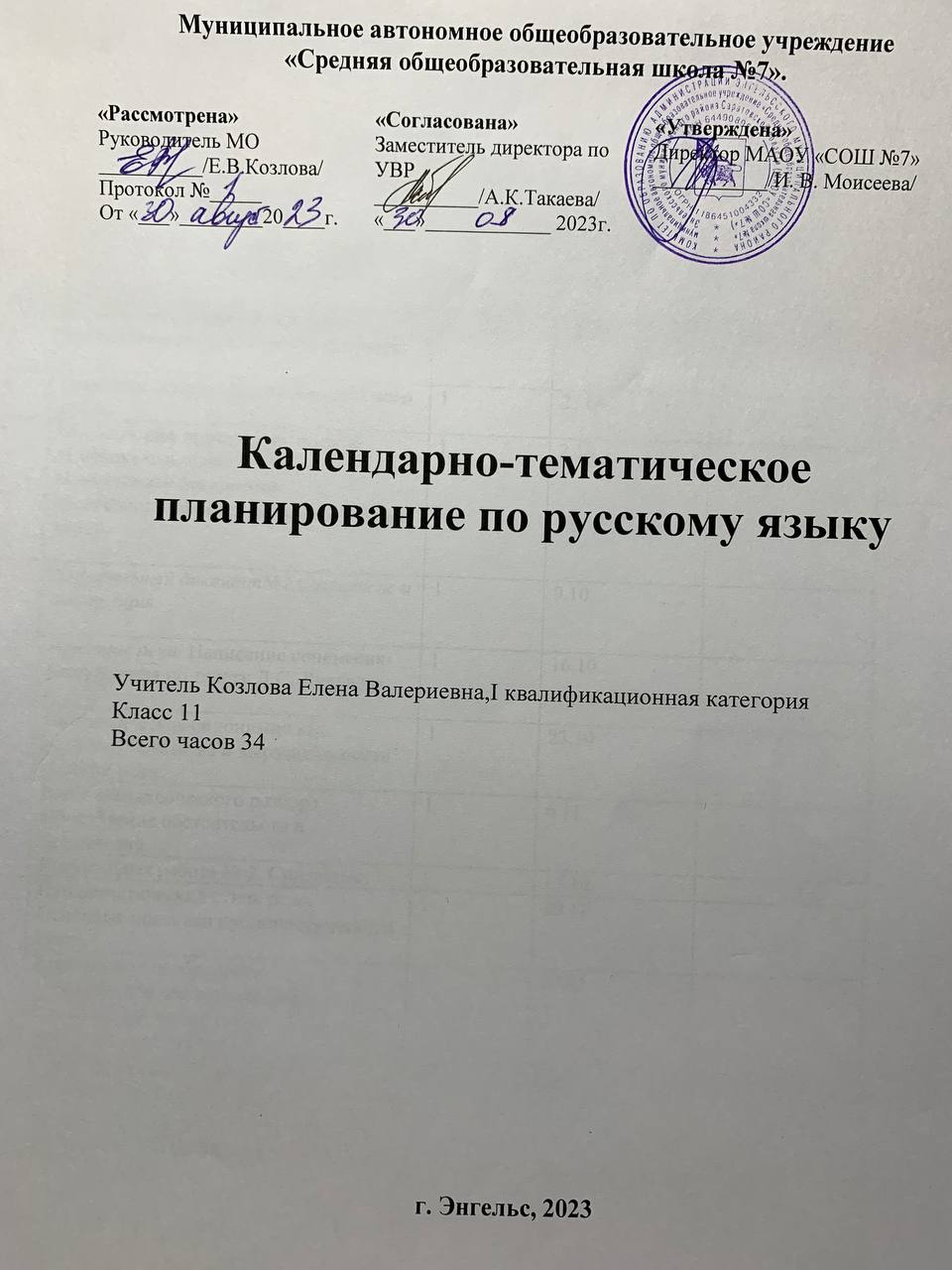 КАЛЕНДАРНО-ТЕМАТИЧЕСКОЕ ПЛАНИРОВАНИЕ ПО РУССКОМУ ЯЗЫКУ В 11 КЛАССЕ№п/пТема учебного занятияКоличество часовДата проведенияДата проведенияДата проведенияДата проведения№п/пТема учебного занятияКоличество часовпланфактфактТема учебного занятияКоличество часов1Официально-деловой стиль речи. Сферы его использования, назначение.14.092Основные признаки официально-делового стиля.111.093Лексические, морфологические, синтаксические особенности делового стиля.118.094Основные жанры официально-делового стиля.125.095Обобщающее повторение  по теме «Синтаксис и пунктуация». Нормативное построение словосочетаний и предложений разных типов.12.106Контрольный диктант№1.Синтаксис и пунктуация.19.107Развитие речи. Написание сочинения-рассуждения по тексту Д.С. Лихачева116.108Синтаксическая синонимия как источник богатства и выразительности русской речи. 123.109Виды синтаксического разбора. Обособление обстоятельств и дополнений.16.1110Контрольная работа № 2. Синтаксис.113.1011Публицистический стиль речи. Основные признаки публицистического стиля.120.1112Лексические особенности публицистического стиля речи. Средства эмоциональной выразительности в нём.127.1113Синтаксические особенности публицистического стиля речи.14.1214Жанры публицистики. Очерк (путевой, портретный, проблемный), эссе.111.1215Развитие речи. Написание сочинения в жанре эссе.118.1216Устное выступление. Доклад. Дискуссия. Правила деловой дискуссии, требования к её участникам.125.1217Разговорная речь, сферы её использования, назначение. Основные признаки разговорной речи.18.0118Фонетические, интонационные, лексические, морфологические, синтаксические особенности разговорной речи.115.0119Невербальные средства общения. Культура разговорной речи.122.0120Развитие речи. Написание сочинения-рассуждения по тексту К. Паустовского.129.0121Общая характеристика  художественного стиля.15.0222Язык как первоэлемент художественной литературы. 112.0223Языковая личность автора в произведении. Подтекст.119.0224Источники богатства и выразительности русской речи. Основные виды тропов и стилистических фигур.126.0225Развитие речи. Подготовка к сочинению на тему «Моё восприятие и истолкование стихотворения А. Вознесенского «Живите не в пространстве, а во времени...»14.0326Развитие речи. Написание сочинения на тему «Моё восприятие и истолкование стихотворения А. Вознесенского «Живите не в пространстве, а во времени...»111.0327Язык как система. Основные уровни языка.118.0328Культура речи. Нормы современного русского литературного языка.11.0429Роль мастеров художественного слова в становлении, развитии и совершенствовании языковых норм.18.0430Выдающиеся учёные-русисты.115.0431Повторение. Морфология и орфография.122.0432Повторение. Словообразование и орфография.129.0433Контрольное тестирование № 3 по теме «Словообразование и орфография».113.0534Анализ контрольного тестирования.120.05